                                                                                                                            Моє ім'я:    ________________________Přemysl Otakar II.Пршемисл Отакар IIPřemysl Otakar II. patřil ve své době k nejmocnějším panovníkům Evropy. Díky moci a bohatství, které pocházelo zejména ze stříbrných dolů, se ucházel i o pozici nejvyšší, císařskou. Tyto jeho snahy nakonec vedly ke sporu s Rudolfem Habsburským, který vyvrcholil v roce 1278 bitvou na Moravském poli.Пршемисл Отакар II був одним із наймогутніших правителів  Європи свого часу. Завдяки владі та багатству, які надходили переважно від срібних копалень, він також претендував на найвищу посаду — імператорську. Ці зусилля врешті призвели до суперечки з Рудольфом Габсбургом, яка завершилася битвою на Моравському полі в 1278 році.Přemysl Otakar II.Пршемисл Отакар II________________________________________________________Historie dala Přemyslu Otakarovi II. přízvisko „král železný a zlatý.“ Zjistěte důvod tohoto označení:            Історія дала Пршемислу Отакару II прізвисько «Залізний і золотий король».                     З'ясуйте причину цього позначення:………………………………………………………………………………………………………………Král železný proto, žeЗалізний король, тому що……………………………………………………………………………………………………………………Král zlatý proto, žeЗолотий король тому що……………………………………………………………………………………………….……………………Napište, ve kterém roce proběhla bitva na Moravském poli a ve kterém dneším evropském státě místo bitvy leží.Напишіть, в якому році відбулася битва на Моравському полі і в якій європейській державі сьогодні знаходиться місце битви.……………………………………………………………………………………………………………………………………………………………………………………………………………………………………Napište jméno panovnického rodu, z něhož Přemysl Otakar panovnického. pocházel:Напишіть, з якої королівської династії походить Пршемисл Отакар II:……………………………………………………………………………………………………………………………………………………………………………………………………………………………………Přemysl Otakar II. založil mnoho nových královských měst. Asi nejvzdálenější bylo město Královec, založené v roce 1255. Napište, jak se toto město jmenuje dnes a ve kterém státě leží.Пршемисл Отакар II. заснував багато нових королівських міст. Найвіддаленішим, мабуть, було місто Краловець, засноване у 1255 р. Напишіть, як місто називається сьогодні і в якій державі воно знаходиться.…………………………………………………………………………………………………………………………………………………………………………………………………………………………………Vyškrtejte všechna slova a v tajence objevíte jméno Přemyslova syna a nástupce na českém královském trůnu.Видаліть усі слова і в ключовій фразі ви знайдете ім'я сина Пршемисла, його наступника на чеському королівському престолі.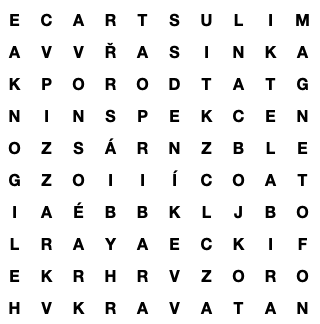 BALET	BOJKOTDENÍK	FIKCEHELIGONKA	ILUSTRACEINSPEKCE	INTERIÉRKABINKA	KRAVATAMAGNETOFON	OSNOVAPIZZA	PORODROZVRH	RYBÍZŘASINKAБАЛЕТ	БОЙКОТ                            ЩОДЕННИК                   МИФГЕЛИГОНКА	ІЛЮСТРАЦІЯІНСПЕКЦІЯ	ІНТЕР'ЄРКАБІНКА	КРАВАТКАМАГНІТОФОН                ОСНОВА ПІЦА	ПОЛОГИРОЗКЛАД                       СМОРОДИНАВІЙКАTajenka: ___________________Ключова фраза: ______________________……………………………………………………..Co jsem se touto aktivitou naučil(a):Чого я навчився(лась) з цього заняття:………………………………………………………………………………………………………………………………………………………………………………………………………………………………………………………………………………………………………………………………………………………………………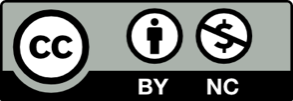 